                                                                ПРОЕКТ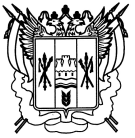 Российская ФедерацияРостовская областьЗаветинский районмуниципальное образование «Заветинское сельское поселение»Собрание депутатов Заветинского сельского поселения Р Е Ш Е Н И Е «О земельном налоге» В соответствии с главой  31 Налогового кодекса Российской Федерации, руководствуясь статьей 25 Устава муниципального образования «Заветинское сельское поселение» Собрание депутатов Заветинского сельского поселения                                      Р Е Ш И Л О:1. Ввести на территории Заветинского сельского поселения  земельный налог.2. Установить налоговые ставки по земельному налогу в следующих размерах: 2.1. 0,3 процента в отношении земельных участков:отнесенных к землям сельскохозяйственного назначения или к землям в составе зон сельскохозяйственного использования в населенных пунктах и используемых для сельскохозяйственного производства;занятых жилищным фондом и объектами инженерной инфраструктуры жилищно-коммунального комплекса (за исключением доли в праве на земельный участок, приходящейся на объект, не относящийся к жилищному фонду и к объектам инженерной инфраструктуры жилищно-коммунального комплекса) или приобретенных (предоставленных) для жилищного строительства (за исключением земельных участков, приобретенных (предоставленных) для индивидуального жилищного строительства, используемых в предпринимательской деятельности);не используемых в предпринимательской деятельности, приобретенных (предоставленных) для ведения личного подсобного хозяйства, садоводства или огородничества, а также земельных участков общего назначения, предусмотренных Федеральным законом от 29 июля 2017 года N 217-ФЗ "О ведении гражданами садоводства и огородничества для собственных нужд и о внесении изменений в отдельные законодательные акты Российской Федерации";ограниченных в обороте в соответствии с законодательством Российской Федерации, предоставленных для обеспечения обороны, безопасности и таможенных нужд;2.2. 1,5 процента в отношении прочих земельных участков.3. Порядок и сроки уплаты налога и авансовых платежей по налогу налогоплательщиками-организациями: 3.1. Налогоплательщики-организации исчисляют и уплачивают авансовые платежи по земельному налогу не позднее последнего числа месяца, следующего за истекшим отчетным периодом. При этом сумма авансового платежа исчисляется как одна четвертая соответствующей налоговой ставки процентной доли кадастровой стоимости земельного участка».3.2. Налогоплательщики-организации уплачивают земельный налог 1 февраля года, следующего за истекшим налоговым периодом. При этом сумма земельного налога определяется как разница между суммой налога, исчисленной как соответствующая налоговой ставке процентная доля налоговой базы, и суммами подлежащих уплате в течение налогового периода авансовых платежей по земельному налогу».4. Налоговые льготы:   4.1. Освобождаются от налогообложения:Граждане Российской Федерации, имеющие трех и более несовершеннолетних детей и совместно проживающие с ними, за земельные участки на которые получено право собственности в соответствии со статьей 8.2 Областного закона от 22.07.2003 №19-ЗС «О регулировании земельных отношений в Ростовской области».Инвалиды I и II групп инвалидности, инвалиды с детства, дети- инвалиды; граждане, подвергшиеся воздействию радиации вследствие катастрофы на Чернобыльской АЭС.4.2. Налогоплательщики, имеющие право на налоговые льготы, установленные настоящим решением, представляют в налоговый орган по своему выбору заявление о предоставлении налоговой льготы, а также вправе представить документы, подтверждающие право налогоплательщика на налоговую льготу.Представление заявления о предоставлении налоговой льготы, подтверждение права налогоплательщика на налоговую льготу, рассмотрение налоговым органом такого заявления, направление налогоплательщику уведомления о предоставлении налоговой льготы либо сообщения об отказе от предоставления налоговой льготы осуществляются в порядке, аналогичном порядку, предусмотренному пунктом 3 статьи 361.1 Налогового кодекса Российской Федерации.5. Признать утратившими силу  решения Собрания депутатов Заветинского сельского поселения: от 05.09.2018 № 89 « О земельном налоге на территории Заветинского сельского поселения»;  от 11.10.2019 № 115 « О внесении изменений в решения Собрания депутатов Заветинского поселения».6. Настоящее решение вступает в силу с 1 января 2020 года, но не ранее чем по истечении одного месяца с его официального обнародования. 7. Контроль за исполнением настоящего решения возложить на постоянную комиссию по бюджету, местным налогам, сборам, тарифам и муниципальной собственности (Т.В.Бирюкова).Глава Заветинского сельского  поселения                                                           Председатель  Собрания депутатов Заветинского сельского поселения                                                В.И.Решетниковс.Заветное« ___» __________ 2019 года№ ______ПринятоСобранием депутатов«___» __________ 2019 года